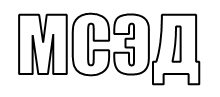 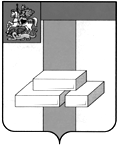 АДМИНИСТРАЦИЯГОРОДСКОГО ОКРУГА ДОМОДЕДОВОМОСКОВСКОЙ  ОБЛАСТИКОМИТЕТ ПО УПРАВЛЕНИЮ ИМУЩЕСТВОМпл.30-летия Победы, д.1, микрорайон Центральный,  г.Домодедово,  Московская область, 142000,    Тел. (495)276-05-49, (496)79-24-139 E-mail:kui@domod.ru ИНН 5009027119, КПП 500901001___________  № __________	Уважаемая Юлия Александровна!Прошу Вас напечатать в ближайшем выпуске газеты «» следующее объявление:ИТОГИ АУКЦИОНА!Комитет по управлению имуществом Администрации городского округа Домодедово сообщает о том, что 19.02.2020 Комитетом по конкурентной политике Московской области подведен итог открытого аукциона на право заключения договора аренды земельного участка, государственная собственность на который не разграничена, расположенного на территории городского округа Домодедово (1 лот) АЗ-ДО/19-2221:Лот № 1: Наименование Объекта (лота) аукциона: земельный участок. Категория земель: земли населенных пунктов. Разрешенное использование: для ведения личного подсобного хозяйства (приусадебный земельный участок). Место расположения (адрес) Объекта (лота) аукциона: Московская область, г. о.  Домодедово, д. Шишкино. Кадастровый номер участка: 50:28:0070212:609, площадь кв. м: 726. Ограничения (обременения) права:  - полностью расположен в границах приаэродромной территории аэродромов Домодедово, Остафьево.          Начальная (минимальная) цена договора (цена лота): 107 461,79 руб. (Сто семь тысяч четыреста шестьдесят один рубль 79 копеек), НДС не облагается. «Шаг аукциона»: 3 223,85 руб. (Три тысячи двести двадцать три рубля 85 копеек). Размер задатка: 107 461,79  руб. (Сто семь тысяч четыреста шестьдесят один рубль 79 копеек), НДС не облагается. Аукцион признан состоявшимся. Победителем аукциона признан участник: Нарциссов Виталий Валерьевич, предложивший наибольшую цену предмета аукциона: 1 190 675,39 руб. (Один миллион сто девяносто тысяч шестьсот семьдесят пять рублей 39 копеек), НДС не облагается, с которым будет заключен договор аренды.Протокол аукциона размещен на официальном сайте Российской Федерации, определенном Правительством Российской Федерации www.torgi.gov.ru, официальном сайте городского округа Домодедово www.domod.ru, на Едином портале торгов Московской области www.torgi.mosreg.ru, на сайте Оператора электронной площадки www.rts-tender.ru в сети Интернет.Председатель комитетапо управлению имуществом                                                         Л. В. ЕнбековаТ.Ю. Водохлебова+7 496 792 41 32